Kupní smlouva uzavřená dle § 2079 a § 2086 zákona č. 89/2012 Sb., občanský zákoník v platném znění Název: 	      FORM, spol. s r.o. sídlem: 	      Poručíka Hoši 512/2A, 747 11 Kozmice zast.:                 Ing. Aleš Barták, jednatel IČ: 	      43964532 DIČ:                 CZ43964532 Zapsán:            v obchodním rejstříku vedeném Krajským soudem v Ostravě, oddíl C, vložka         	      2458 Bankovní spojení:    Komerční banka, a.s. Číslo účtu:                xxxxxxxTel. spojení / Fax:   xxxxxxxxxx Ve věcech technických a smluvních je za prodávajícího oprávněn jednat: jméno: Radim Šindelovský., xxxxxxx, e-mail: xxxxxxxxx (dále jen „prodávající")   a Název:  	Národní kulturní památka Vyšehrad Sídlem: 	 	V Pevnosti 159/5b, 128 00 Praha 2 – Vyšehrad IČ 	 	00419745 DIČ 	 	CZ00419745 Bankovní spojení: 	PPF banka, a.s. Číslo účtu:  	2000730002/6000 Příspěvková organizace – zřizovatel Hl. m. Praha Zastoupená: Ing. arch. Petrem Kučerou, ředitelem Tel. spojení:  xxxxxxxx Ve věcech technických a smluvních je za prodávajícího oprávněn jednat:  jméno:  Ing. arch. Petr Kučera, ředitel, tel.:   xxxxxx, email: xxxxxx                                 (dále jen „kupující“) článek 1 - Předmět smlouvy, doba plnění Prodávající se touto smlouvou zavazuje dodat kupujícímu zboží dle specifikace v cenové  nabídce ze dne 3. 12. 2020 (nabídka je příloha č. 1 této smlouvy)  Objednané množství a provedení: 80 ks Step Cuatro – celodřevěná, provedení dub a 1 ks vozík na židle Pel-Mel, viz. příloha č.1 této smlouvy  Termín dodání: do 31. prosince 2020 a zároveň na výzvu kupujícího k dodání Dále se prodávající zavazuje převést na kupujícího vlastnické právo ke zboží, a to za podmínek dle této smlouvy. Kupující se zavazuje dodané zboží, odpovídající popisu předmětu smlouvy převzít a zaplatit kupní cenu. článek 2 - Dodací podmínky Povinnost prodávajícího dodat zboží je splněna, i pokud kupující zboží nepřevezme v termínu dodávky. Současně je prodávající oprávněn fakturovat kupní cenu za zboží. Společně s dodáním zboží se prodávající zavazuje předat kupujícímu veškeré doklady potřebné k převzetí a k užívání zboží. Součástí zboží je i obalový materiál. Nebezpečí škody způsobené na zboží (tj. ztráty, poškození, zničení či znehodnocení zboží) přechází na kupujícího splněním dodávky zboží. Vlastnické právo ke zboží přechází na kupujícího úplným zaplacením kupní ceny. Doprava zboží je na sídlo kupujícího v době od 9.00 - 16.00 hod, nebo dle dohody Přesný termín dodávky zboží je prodávající povinen sdělit kupujícímu formou e-mailové zprávy nejméně tři dny předem. Kupující je povinen potvrdit převzetí zboží v dodacím listě. článek 3 - Kupní cena Smluvní strany se dohodly na cenách dle Přílohy č. 1 této smlouvy Kupní cena činí celkem bez DPH 398 803,- stanovena v Kč. DPH bude účtováno dle zákonné výše. Celkem s 21%  a to 83 749 Kč. Celková cena vč. DPH je tedy 482 552,- Kč. Kupní cena bude uhrazena bez zálohové platby a na základě vystavené faktury se splatností 30  	dní od termínu dodání zboží. článek 4 – Fakturace a penále Závazek kupujícího zaplatit kupní cenu je splněn připsáním fakturované částky ve lhůtě  splatnosti na účet prodávajícího. V případě prodlení s úhradou faktury je kupující povinen prodávajícímu zaplatit smluvní pokutu  ve výši úroku 0,05 % z ceny zboží za každý den prodlení. článek 5 - Odpovědnost za vady Prodávající odpovídá za vady v množství, jakosti a provedení, které má zboží v okamžiku  přechodu nebezpečí škody na kupujícího podle této smlouvy. Prodávající přejímá záruku za jakost zboží, tj. dodané zboží bude nejméně po dobu 24 měsíců  od jeho předání způsobilé k obvyklému užívání a po tuto dobu si zachová obvyklé vlastnosti. Kupující je povinen prohlédnout zboží co nejdříve po přechodu nebezpečí škody na zboží a  reklamovat zjevné vady zboží ihned a skryté vady bez zbytečného odkladu bezprostředně poté,  co je zjistil. V písemné reklamaci kupující uvede, jak se vada projevuje a jakým způsobem  navrhuje reklamaci vyřídit. Reklamaci kupující uplatňuje písemnou formou na adresu  prodávajícího (poštou, e-mail) V případě oprávněné reklamace poskytne prodávající bezvadné plnění. V případě neodstranitelné vady a nemožnosti poskytnout bezvadné plnění poskytne prodávající  kupujícímu slevu z kupní ceny. Strany dohodly, že pro případ odstoupení kterékoliv z nich od této smlouvy buď proto, že  prodávající nedodal zboží tak, jak byl povinen nebo kupující řádně nabídnuté zboží nepřevzal,  vzniká druhé straně nárok na náhradu vzniklé škody v plné výši. V případě prodlení s vyřízením reklamace je prodávající povinen kupujícímu zaplatit úrok ve  výši 0,05 % z ceny zboží za každý den prodlení. článek 6 - Závěrečná ustanovení Tato smlouva nabývá platnosti dnem jejího podpisu oběma smluvními stranami a účinnosti  dnem její registrace v registru smluv dle zákona č. 340/2015 Sb. o zvláštních podmínkách  účinnosti některých smluv, uveřejňování těchto smluv a registru smluv. Smluvní strany výslovně sjednávají, že uveřejnění této smlouvy v registru  smluv dle zákona č. 340/2015 Sb., o zvláštních podmínkách účinnosti některých smluv, uveřejňování těchto smluv a registru smluv zajistí kupující do 30 dnů od podpisu smlouvy. Smluvní strany souhlasí s uveřejněním této smlouvy a konstatují, že ve smlouvě nejsou  informace, které nemohou být poskytnuty podle zákona č. 340/2015 Sb., o zvláštních  podmínkách účinnosti některých smluv, uveřejňování těchto smluv a registru smluv a zákona č.  106/1999 Sb., o svobodném přístupu k informacím. Tato smlouva může být měněna pouze písemnými vzestupně číslovanými dodatky Strany se dohodly, že veškeré jejich spory vzniklé z tohoto závazkového vztahu či v souvislosti  s ním budou řešeny podle platné legislativy ČR. Smlouva je vyhotovena ve dvou stejnopisech a po jejím podpisu si prodávající a kupující  ponechá po jednom stejnopisu. Smluvní strany prohlašují, že si smlouvu přečetly, jsou oprávněny smlouvu uzavřít, její obsah je jim znám a na důkaz své svobodné a vážné vůle připojují svůj podpis.          V Kozmicích dne: 3.12. 2020     	 	       	V Praze dne: 3.12. 2020 	           Za prodávajícího: 	 Za kupujícího:            dig.9.12.2020                                                                                   dig.10.12.2020          ............................................                                 .........................................................                     Ing. Aleš Barták, jednatel                                                         Ing. arch. Petr Kučera, ředitel NKPV*obrázky jsou ilustrační** cena je po -30% slevě*** nepožadovaná spínatelnost ani číslování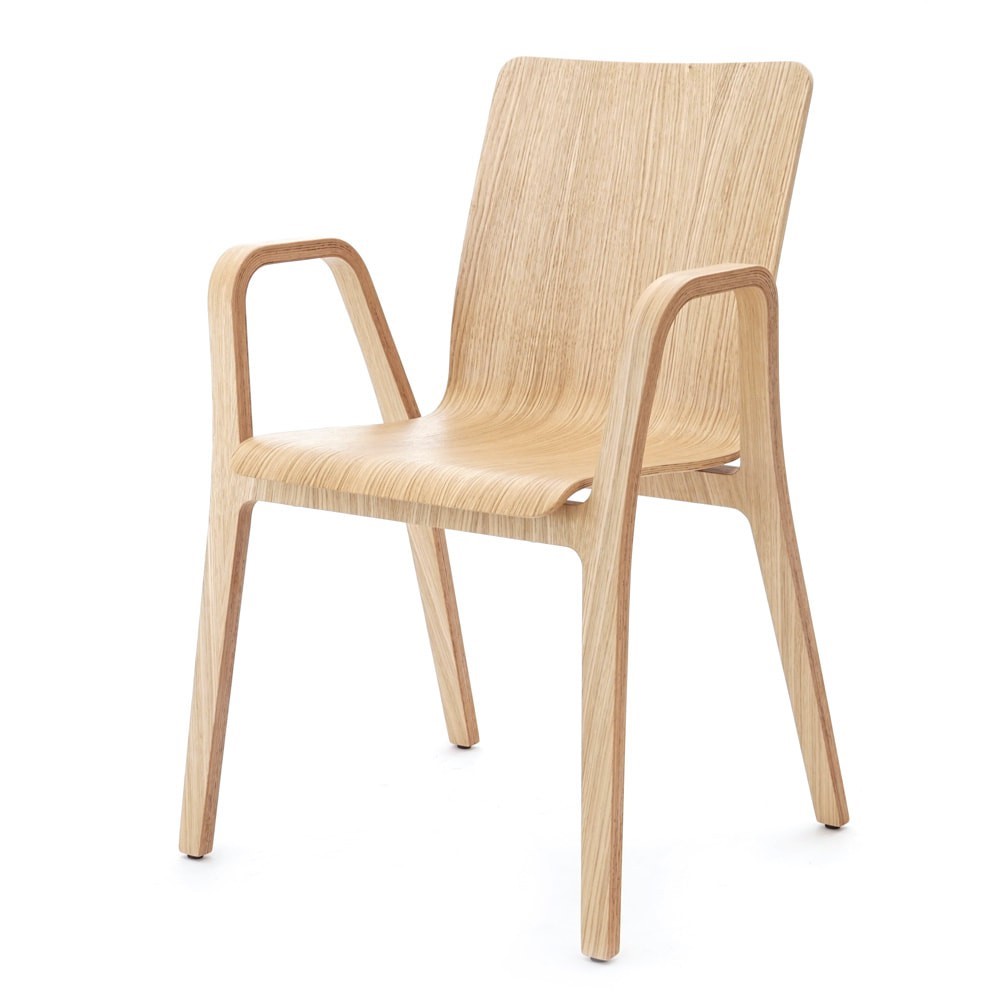 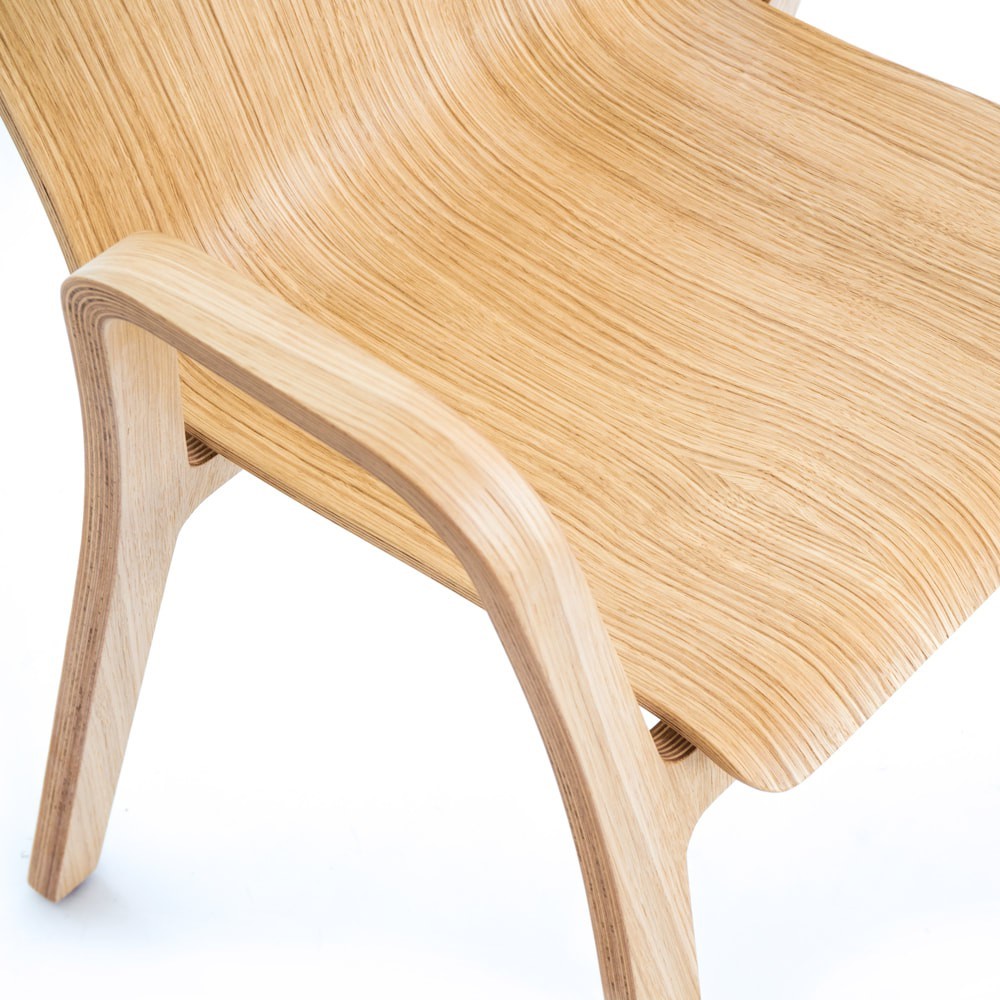 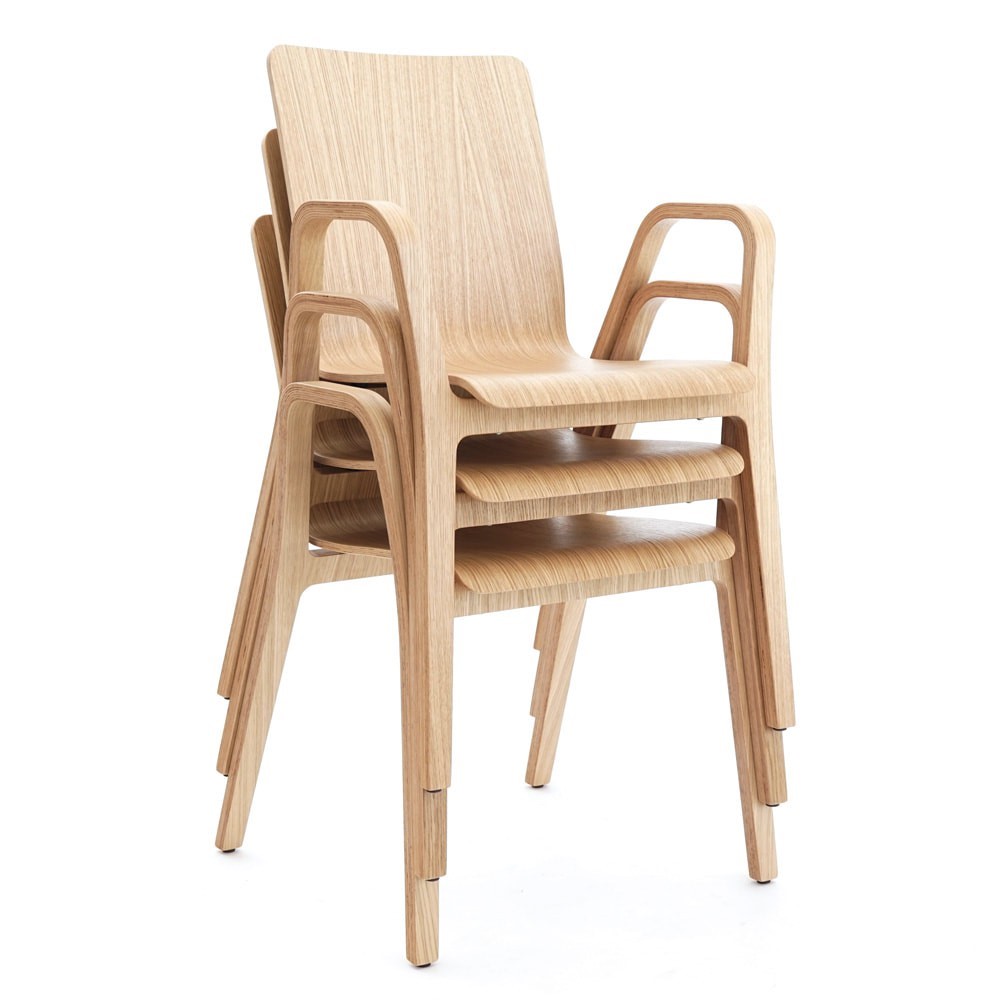 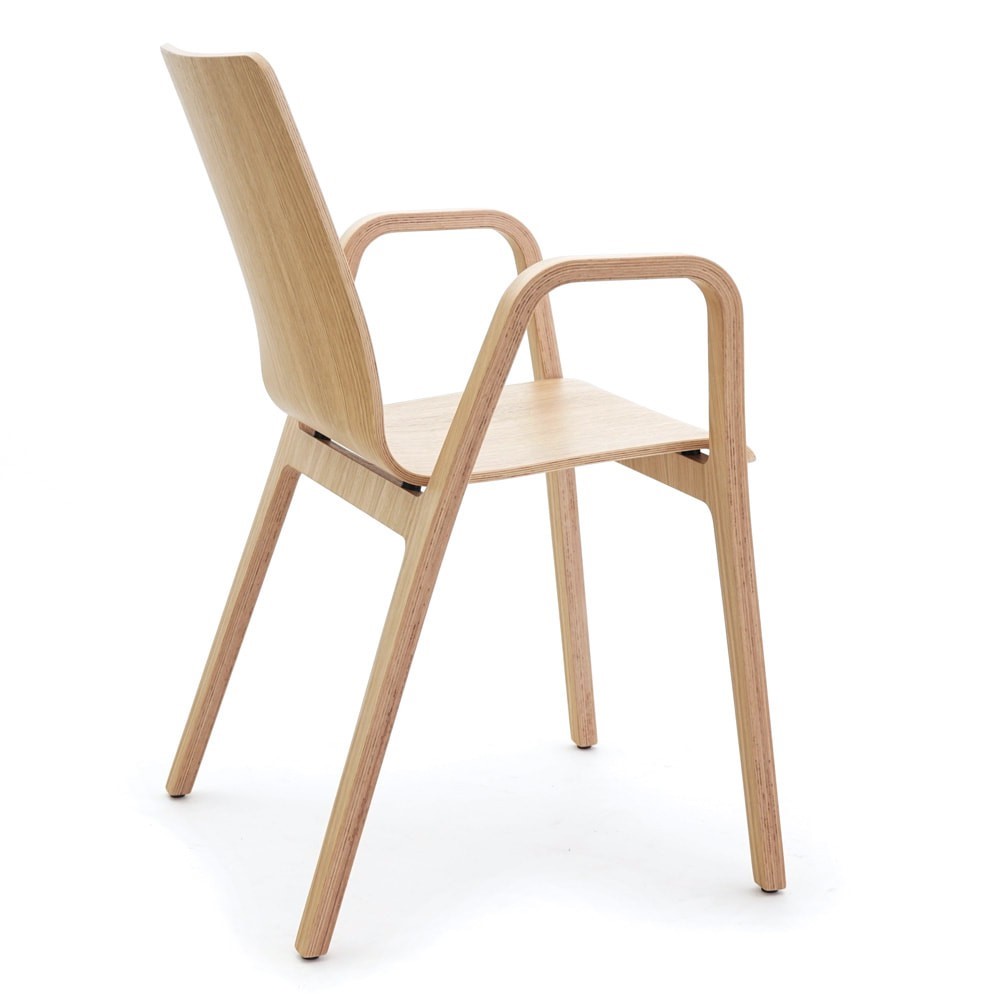 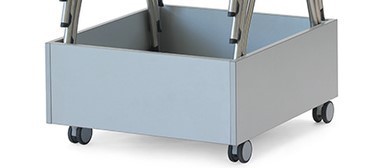 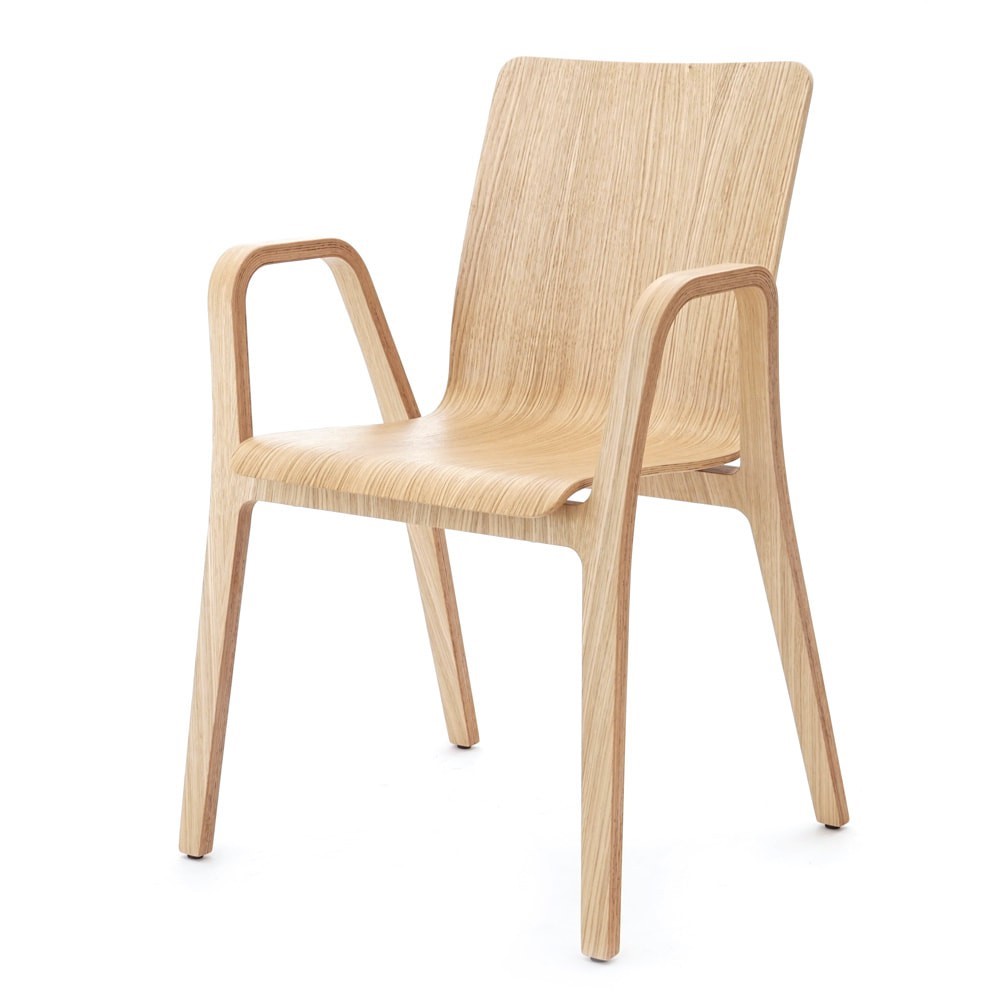 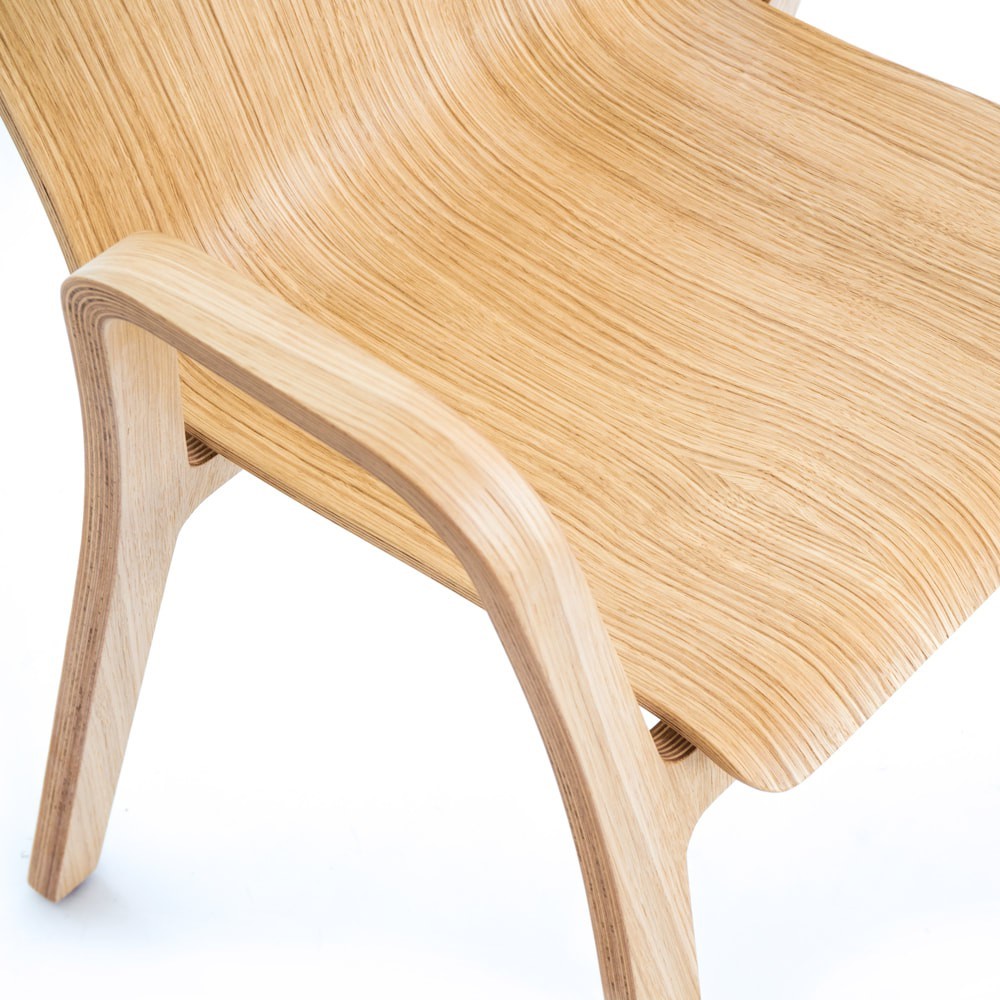 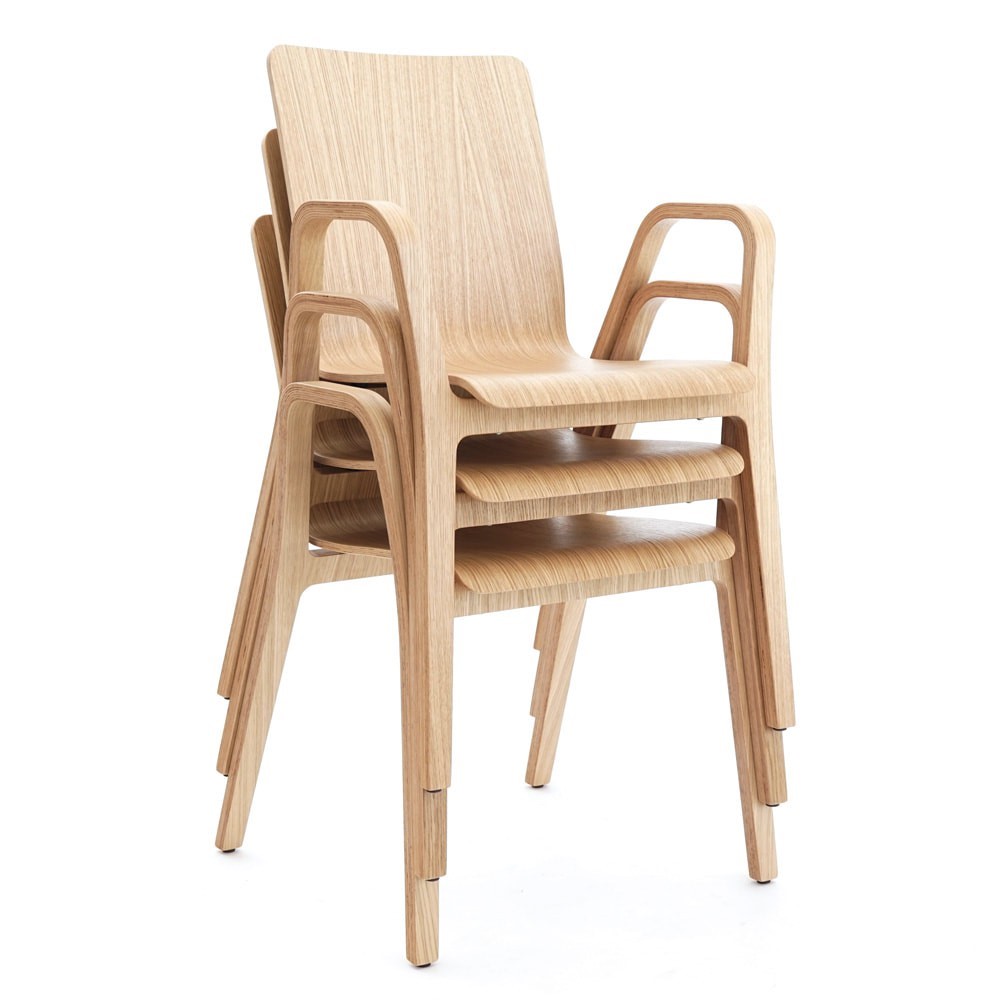 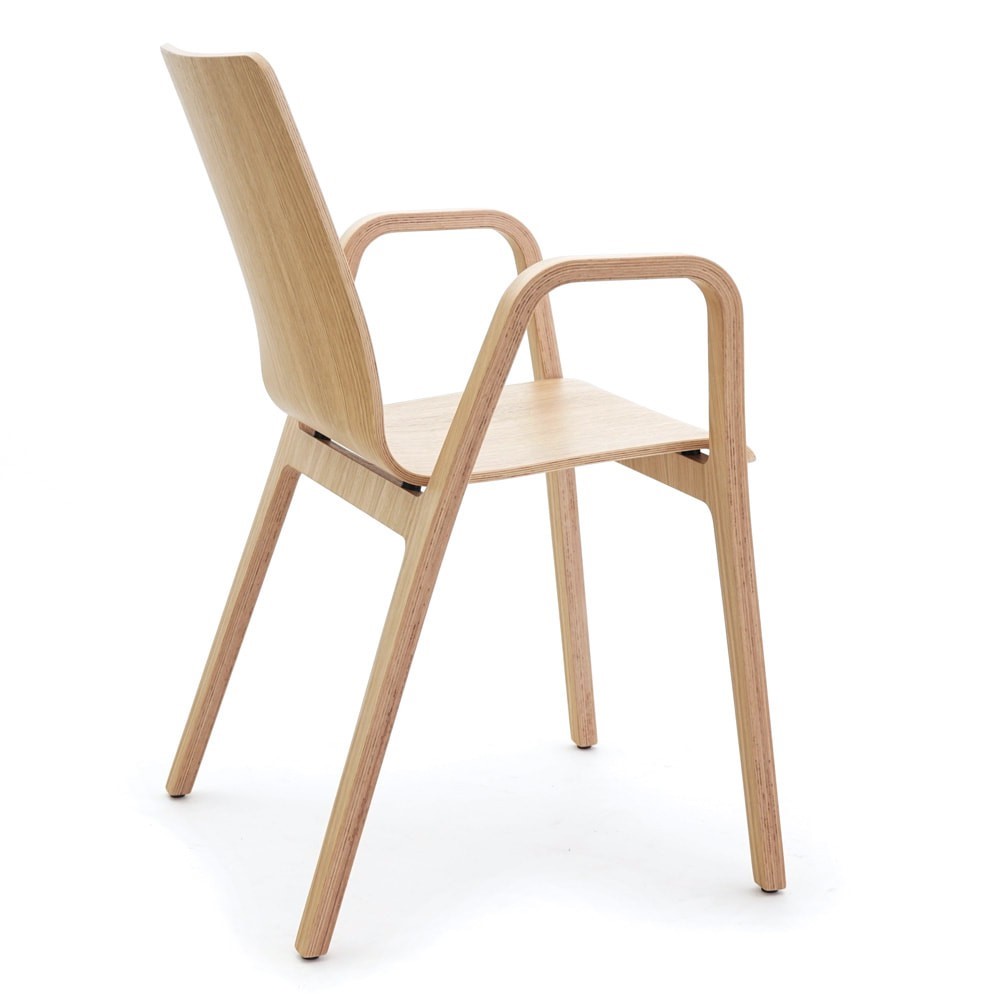 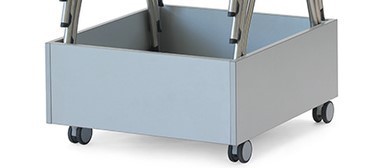 Stránka 1                                                                              Showroom Praha                                                                         V Sedlci 28/17                                                                                       160 00 Praha 6 - Sedlec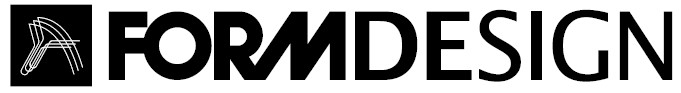                                                                               Showroom Praha                                                                         V Sedlci 28/17                                                                                       160 00 Praha 6 - Sedlec                                                                              Showroom Praha                                                                         V Sedlci 28/17                                                                                       160 00 Praha 6 - Sedlec                                                                              Showroom Praha                                                                         V Sedlci 28/17                                                                                       160 00 Praha 6 - Sedlec                                                                              Showroom Praha                                                                         V Sedlci 28/17                                                                                       160 00 Praha 6 - Sedlec                                                                              Showroom Praha                                                                         V Sedlci 28/17                                                                                       160 00 Praha 6 - Sedlec                                                                              Showroom Praha                                                                         V Sedlci 28/17                                                                                       160 00 Praha 6 - Sedlec                                                                              Showroom Praha                                                                         V Sedlci 28/17                                                                                       160 00 Praha 6 - SedlecCENOVÁ NABÍDKA ke KSCENOVÁ NABÍDKA ke KSCENOVÁ NABÍDKA ke KSCENOVÁ NABÍDKA ke KS                     IČ: 43964532  DIČ: CZ43964532                     IČ: 43964532  DIČ: CZ43964532                     IČ: 43964532  DIČ: CZ43964532                     IČ: 43964532  DIČ: CZ43964532Datum:Datum:3.12.20203.12.20203.12.20203.12.20203.12.20203.12.2020Dodavatel :Dodavatel :FORM, spol s r.o.FORM, spol s r.o.Zadavatel:Národní kulturní památka VyšehradNárodní kulturní památka VyšehradNárodní kulturní památka VyšehradPoručíka Hoši 512/2APoručíka Hoši 512/2Apříspěvková organizace příspěvková organizace příspěvková organizace 747 11 Kozmice u Hlučína747 11 Kozmice u HlučínaV Pevnosti 159/5bV Pevnosti 159/5bV Pevnosti 159/5b        Zapsán v OR u KS v Ostravě od.C, vl. 2458          Zapsán v OR u KS v Ostravě od.C, vl. 2458          Zapsán v OR u KS v Ostravě od.C, vl. 2458          Zapsán v OR u KS v Ostravě od.C, vl. 2458  Praha – 2    128 00Praha – 2    128 00Praha – 2    128 00 IČ: 43964532 IČ: 43964532DIČ: CZ43964532DIČ: CZ43964532IČO: 00419745IČO: 00419745IČO: 00419745DIČ: CZ00419745DIČ: CZ00419745DIČ: CZ00419745Vyřizuje :Vyřizuje :Vyřizuje :Mob :Mob :Mob :E-mail : E-mail : radim.sindelovsky@formdesign.czradim.sindelovsky@formdesign.czE-mail : kolenova@praha-vysehrad.czkolenova@praha-vysehrad.czkolenova@praha-vysehrad.czPol.TypTypPOPISPOPIScena za kspočetCena celkemPol.TypTypmateriál/čalouněnímateriál/čalouněníbez DPH**početbez DPH1.Step Cuatro – celodřevěnáStep Cuatro – celodřevěnádub přírodnídub přírodní4 934 Kč80394 720 Kč2.vozík Pel Melvozík Pel MelLTD dekor dub, měkčená kolečkaLTD dekor dub, měkčená kolečka4 083 Kč14 083 KčCelkem bez DPHCelkem bez DPHCelkem bez DPHCelkem bez DPHCelkem bez DPHCelkem bez DPH398 803 KčDPH 21% celkemDPH 21% celkemDPH 21% celkemDPH 21% celkemDPH 21% celkemDPH 21% celkem83 749 KčCelkem cena s 21% DPHCelkem cena s 21% DPHCelkem cena s 21% DPHCelkem cena s 21% DPHCelkem cena s 21% DPHCelkem cena s 21% DPH482 552 KčTermín dodání Termín dodání Termín dodání 31.12.202031.12.202031.12.202031.12.2020Místo dodání, doprava : Místo dodání, doprava : Místo dodání, doprava : Staré purkrabství na VyšehraděStaré purkrabství na VyšehraděStaré purkrabství na VyšehraděStaré purkrabství na Vyšehradě       Počet stran :       Počet stran :       Počet stran :       Počet stran :1111